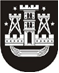 KLAIPĖDOS MIESTO SAVIVALDYBĖS TARYBASPRENDIMASDĖL priešmokyklinio ugdymo grupių skaičIAus ir priešmokyklinio UGDYMO organizavimo modeliŲ SAVIVALDYBĖS ŠVIETIMO ĮSTAIGOSE 2019–2020 mokslo metams NUSTATYMO 2019 m. kovo 21 d. Nr. T2-61KlaipėdaVadovaudamasi Lietuvos Respublikos vietos savivaldos įstatymo 16 straipsnio 4 dalimi ir Priėmimo į valstybinę ir savivaldybės bendrojo ugdymo mokyklą, profesinio mokymo įstaigą bendrųjų kriterijų sąrašo, patvirtinto Lietuvos Respublikos švietimo ir mokslo ministro . birželio 25 d. įsakymu Nr. ISAK-1019 „Dėl Priėmimo į valstybinę ir savivaldybės bendrojo ugdymo mokyklą, profesinio mokymo įstaigą bendrųjų kriterijų sąrašo patvirtinimo“, 3 punktu, Priešmokyklinio ugdymo tvarkos aprašo, patvirtinto Lietuvos Respublikos švietimo ir mokslo ministro 2013 m. lapkričio 21 d. įsakymu Nr. V-1106 „Dėl Priešmokyklinio ugdymo tvarkos aprašo patvirtinimo“, 7.1 papunkčiu, Klaipėdos miesto savivaldybės taryba nusprendžia:1. Nustatyti priešmokyklinio ugdymo grupių skaičių ir priešmokyklinio ugdymo organizavimo modelius savivaldybės švietimo įstaigose 2019–2020 mokslo metams (priedas). 2. Skelbti šį sprendimą Teisės aktų registre ir Klaipėdos miesto savivaldybės interneto svetainėje.Savivaldybės merasVytautas Grubliauskas